				TVIRTINU				Ūkvedys, vykdantis direktoriaus funkcijas				Gintaras Šikšnys				DRUSKININKŲ SPORTO CENTRO KALNŲ SLIDINĖJIMO (GIM. 2006-.) PIRMŲ METŲ MEISTRIŠKUMO UGDYMO GRUPĖS INDIVIDUALUS UGDYMO PLANASTreneris					              Artūras BikulčTikslas:Užtikrinti kalnų slidininkų grupės ugdymo procesą karantino metu.Uždaviniai:1. Skatinti sveikai gyventi, kas yra būtina norint toliau sportuoti.2. Sveikatos stiprinimas, fizinio pasirengimo gerinimas.3.Sportinio charakterio, valios ugdymas.Užsiėmimo data  ir trukmė              Užsiėmimo trukmė ir turinysLapkričio 10 d.30 min. apšilimas.Pagrindinės apšilimo taisyklės• apšilimo metu reikia būti pakankamai šiltai ir laisvai apsirengus;• apšilimo pabaigoje visas kūnas turi būti jau lengvai įšilęs ir suprakaitavęs;• apšilimas gali būti pradedamas ėjimu ir įvairiais pratimais einant, lėtu bėgimu ar kitais lėtais ritmingais pratimais; taip pat įtraukiami kvėpavimo pratimai;• apšilimui tinkami platūs, ritmiški, nestaigūs, laisvi mostiniai ir sukamieji judesiai, nereikalaujantys didelių pastangų;• pirmieji apšilimo judesiai atliekami lėtu tempu, be didelių pastangų ir nedidele judesio amplitude, toliau palaipsniui didinant atlikimo tempą, jėgą ir judesių amplitudę;• svarbiausia skirti dėmesio toms raumenų grupėms, kurios treniruotės ar varžybų metu bus tiesiogiai labai apkrautos;• sąnarių lankstumas apšilimo metu gali būti didinamas pradedant nuo smulkiausių sąnarių (pirštų, riešų, čiurnos) ir einant prie stambesnių arba laikantis atvirkštinės tvarkos, o stuburo lankstumas– pavyzdžiui, iš viršaus žemyn;• apšilimas gali būti pabaigiamas specialiais tempimo pratimais, tinkamais vienai ar kitai sporto šakai, fizinio aktyvumo rūšiai; pagrindinis dėmesys skiriamas pačioms stambiausioms raumenų grupėms (blauzdos lenkiamiesiems ir tiesiamiesiems, šlaunies lenkiamiesiems ir tiesiamiesiems, žasto lenkėjams ir tiesėjams ir t. t.);• apšilimo metu raumenų tempimo pratimai nėra privalomi.Apšilimo pratimus esame įpratę daryti prieš kiekvieną treniruotę, taigi apšilinėjame pramankštindami visą kūną, na o taip pat mankštinantis namuose dar galima puikiai pasinaudoti ir internetine erdve:https://www.youtube.com/watch?v=8ucfGOm9aLQhttps://www.youtube.com/watch?v=HDfvWrGUkC8Treniruotė.Treniruotės pirmąją dalį prasivedame kartu su su geriausia Lietuvos kalnų slidininke Ieva Januškevičiūte (1):https://www.youtube.com/watch?feature=youtu.be&v=HzpjqK8LB8Y&fbclid=IwAR1fcHBbWiGlO0BtRJujKvz0UbpmMRHwbn2EGqLG3KdDjds-IABkohy8vX4&app=desktopatkreipiame dėmesį į Ievos pratimų paaiškinimus ir stengiamės atlikti kuo tiksliau.Po treniruotės su Ieva atsipalaiduojame 10 min. Antroje treniruotės dalyje  padarome šiuos pratimus (taip pat ir kitose šių 2 sav. antros dallies treniruotėse):Šuoliukai per suolą - trys serijos. Viena serija per 10sek.- maksimalus šuoliukų kiekis. Pertrauka tarp serijų 2-3min.,pertraukos metu rekomenduojama atpalaidavimo pratimai.Trišuolis - atliekamas atsispiriant abiem kojomis, po to kaire, dešine (arba dešine, kaire) ir nusileidimas ant abiejų kojų. Stengtis nušokti maksimalų atstumą. Atlikti reikia 5 serijas, pertrauka tarp serijų 1-1,5min.Šuoliukai į aukštį/tolį per tris aukštėjančius skersinius, atstumas tarp skersinių turi būti 1- . Pirmas skersinis t.b. fiksuojamas .aukštyje, antras- , trečias 90cm.aukštyje. Aukštį galite koreguoti pagal sportininkų sugebėjimus. Atlikti 5 serijas su pertrauka 1-1,5 min.Bėgimas maksimaliai greitėjant 15-. Atlikti 5 serijas, pertrauka tarp serijų 1-1,5min.9. Stovėjimas greitojo nusileidimo stovėsenoje 3 min. Atliekamos 3 ser. su 5 min.pertrauka. Pertraukos metu būtini kojų raumenų atpalaidavimo pratimai.
Atsipalaidavimo – tempimo pratimai.Tempimo pratimai tinka lakstumui didinti, raumenų jėgai lavinti ir raumenųatsipalaidavimui gerinti:• tempimo pratimus butina atlikti, kai raumenys jau gerai įšildyti; tyrimais yra nustatyta, kad jie pagerina lankstumą apie 10–20 proc.;• tyrimais nustatyta, kad nustojus daryti tempimo pratimus, jau po 2 savaičių pastebimas lankstumosumažėjimas;• tempimo pratimus reikia kartoti ne mažiau kaip 2–3 (iki 3–5) kartus abiem kūno pusėms;• raumenys tempiami, kol pajuntamas nedidelis diskomfortas; jeigu jaučiamas aštrus skausmas, reiškia, jog tempiama per stipriai ar per ilgai;• konkrečioje tempimo padėtyje patartina išbūti nuo 5 iki 30 sekundžių ar net daugiau, priklausomainuo pasirinktos raumenų tempimo metodikos; • tempti pageidautina priešingas raumenų grupes (raumenis antagonistus) vieną po kitos; pavyzdžiui, iš pradžių šlaunies priekinius raumenis (keturgalvį šlaunies raumenį), po to užpakalinius (dvigalvį, pusdyglinį ir pusplėvinį raumenis);• tempimo metu būtina kvėpuoti ramiai ir ritmingai, ilgam nesulaikant kvėpavimo, nes tai padidinadiskomfortą, kelia arterinį kraujo spaudimą; tempiant raumenį ar raumenų grupę galima trumpamsulaikyti kvėpavimą arba tuo metu daryti ilgą lėtą iškvėpimą – tai padidina tempimo efektyvumą.Tempino pratimai slidinėjimui, Eiliškumas (nurodytas numeriukais):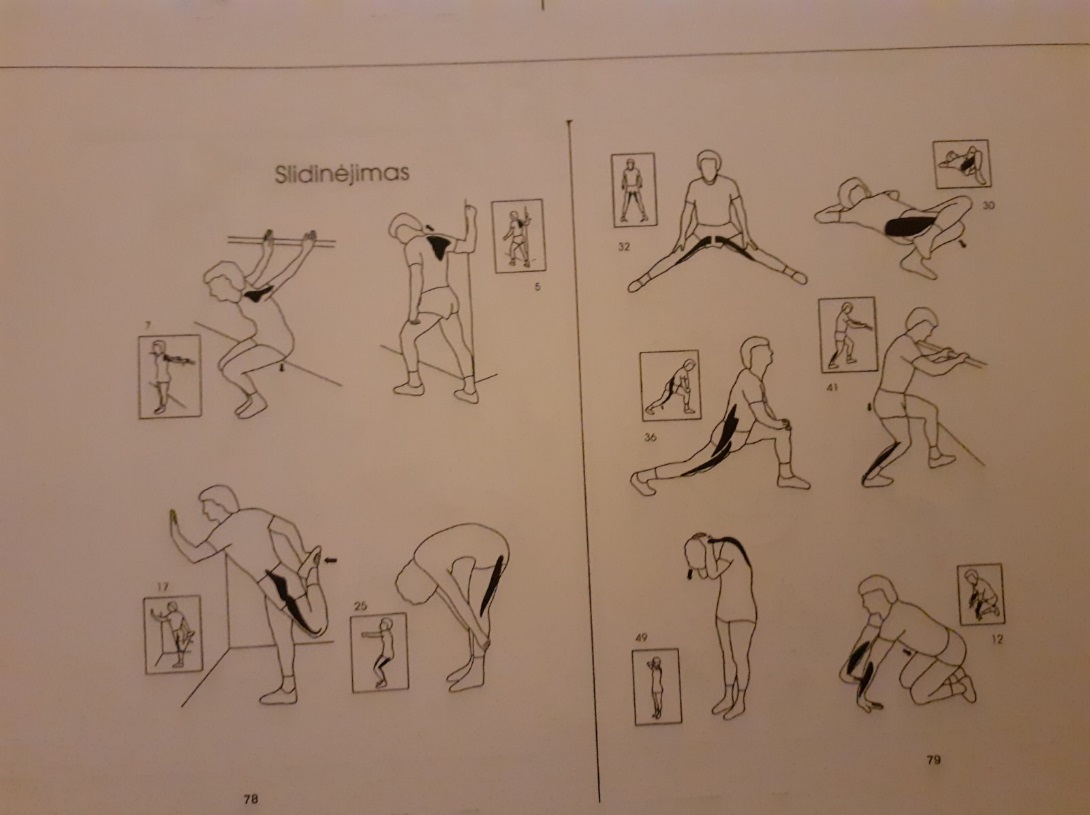 Kiekvieno pratimo paaiškinimai: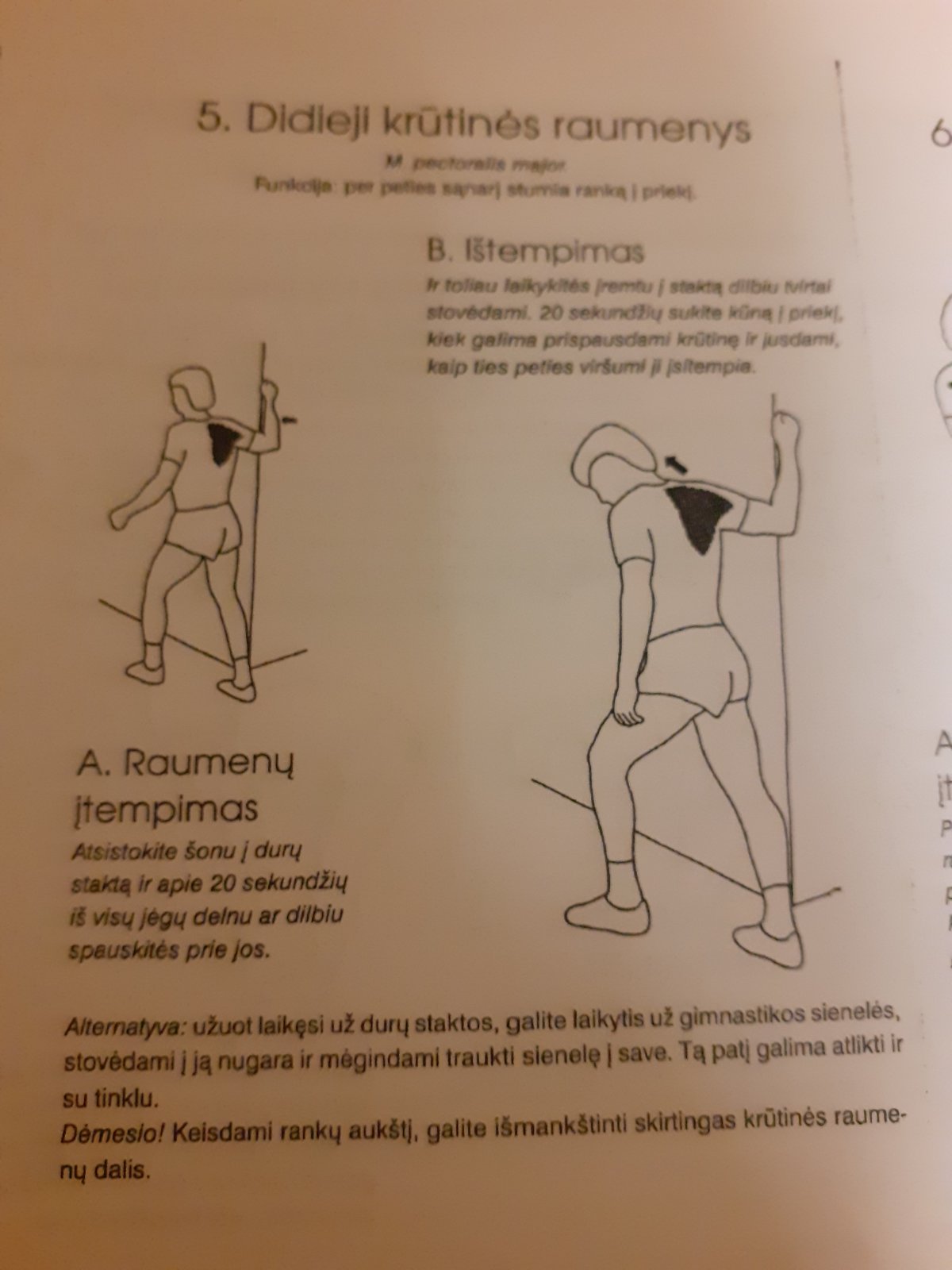 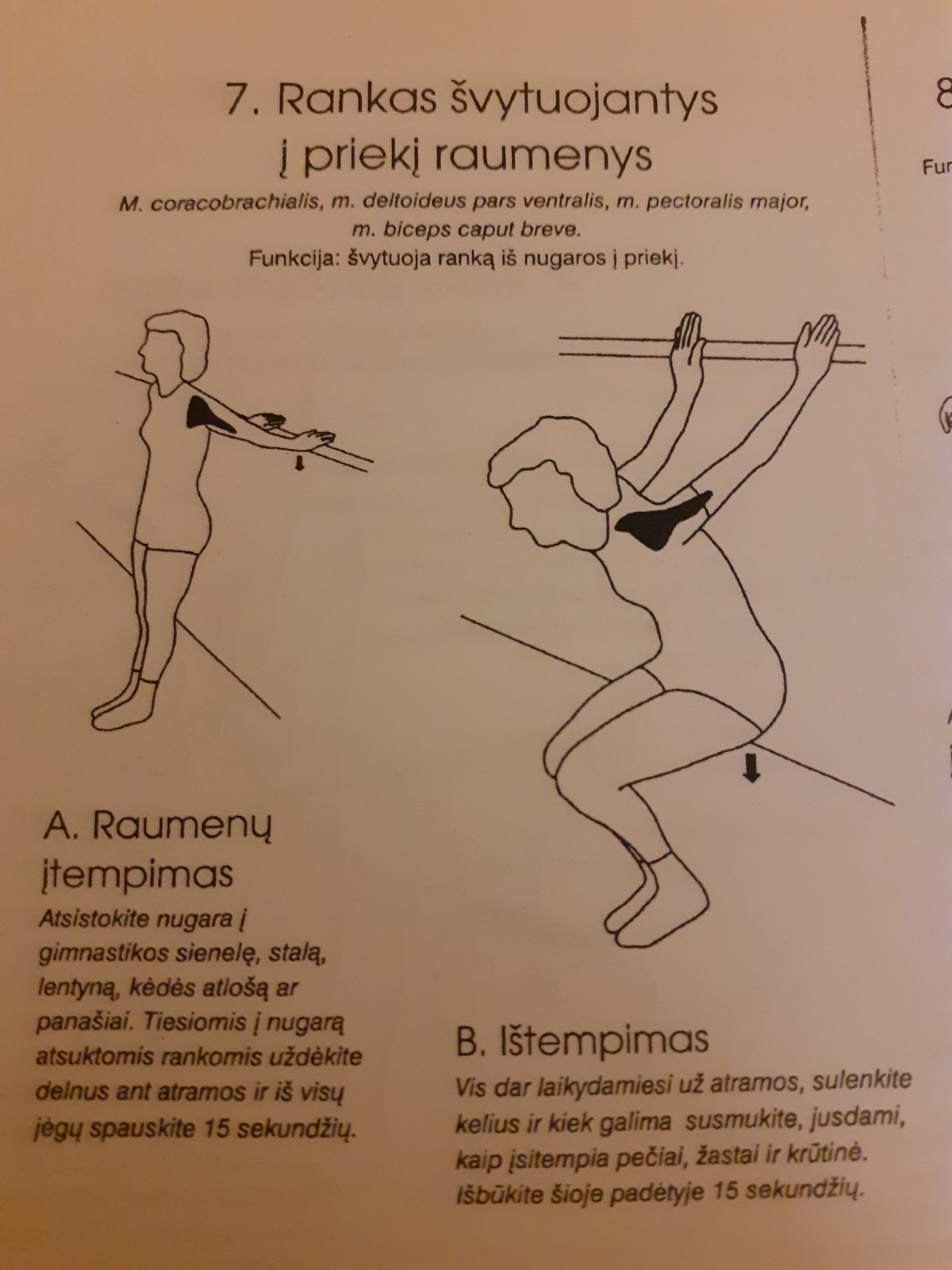 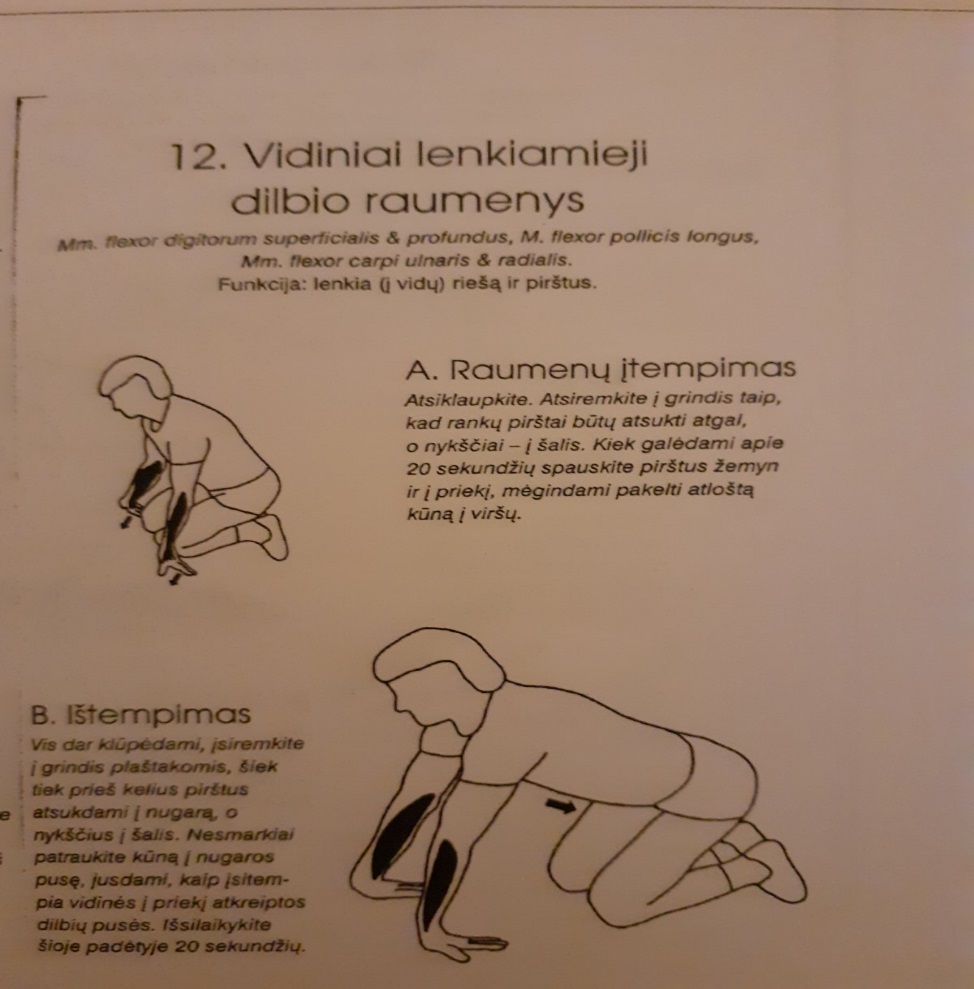 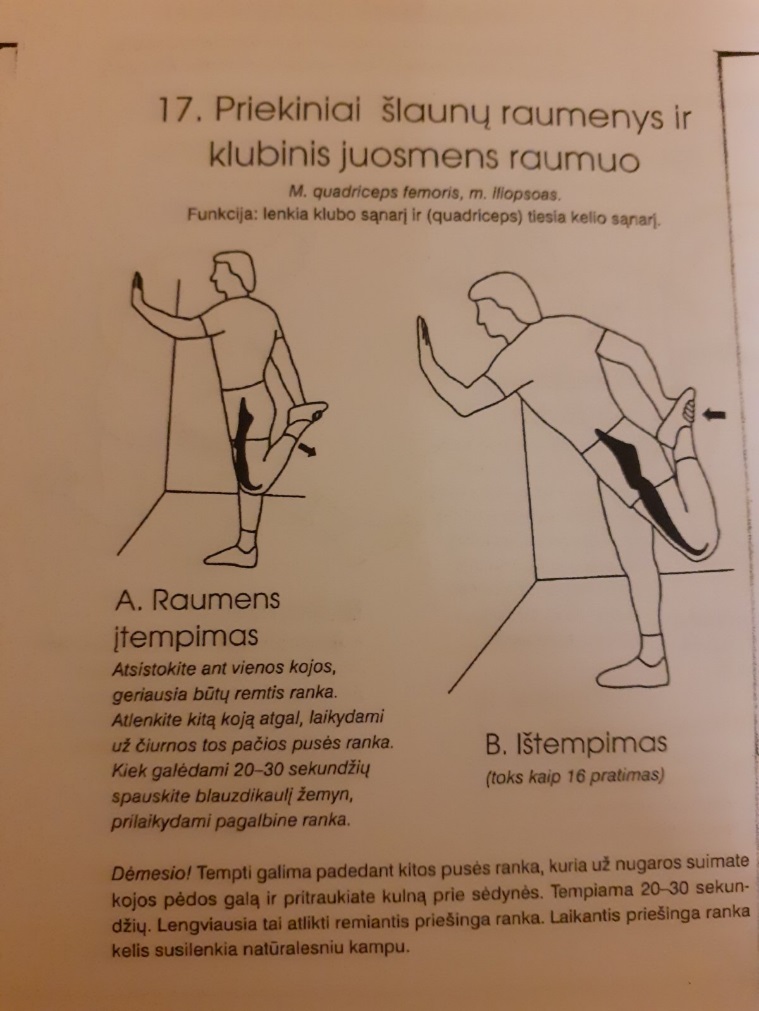 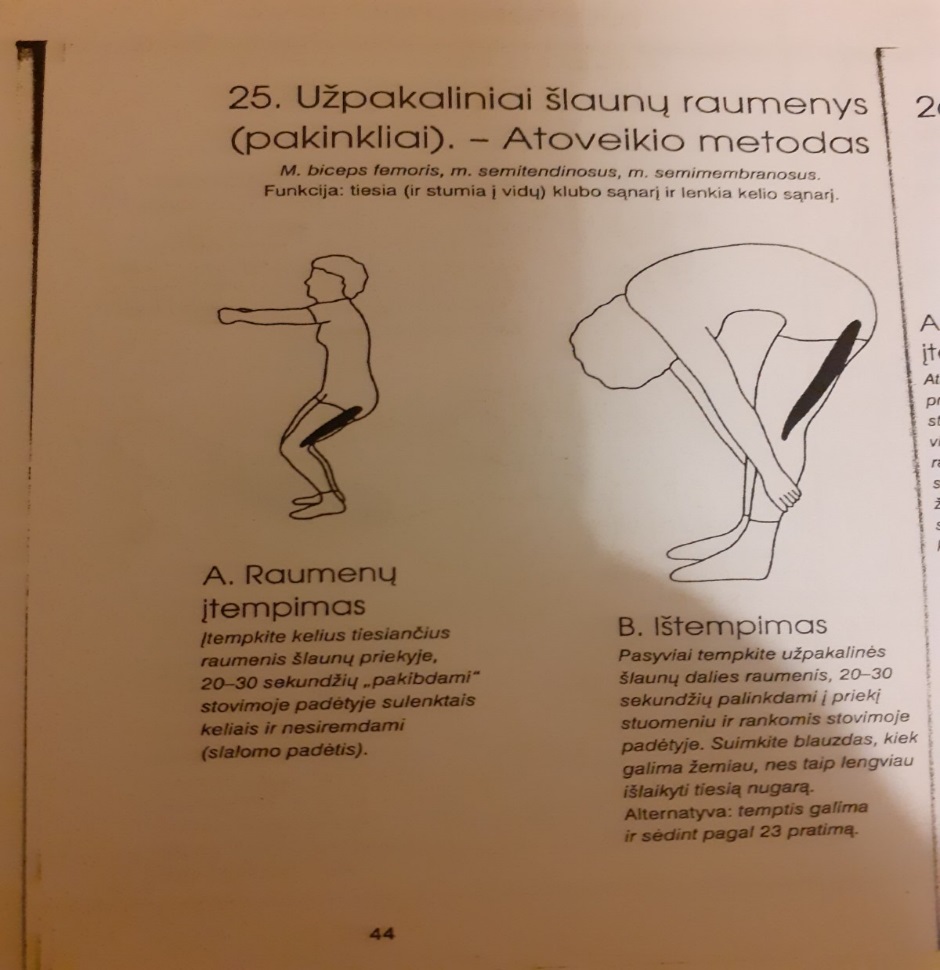 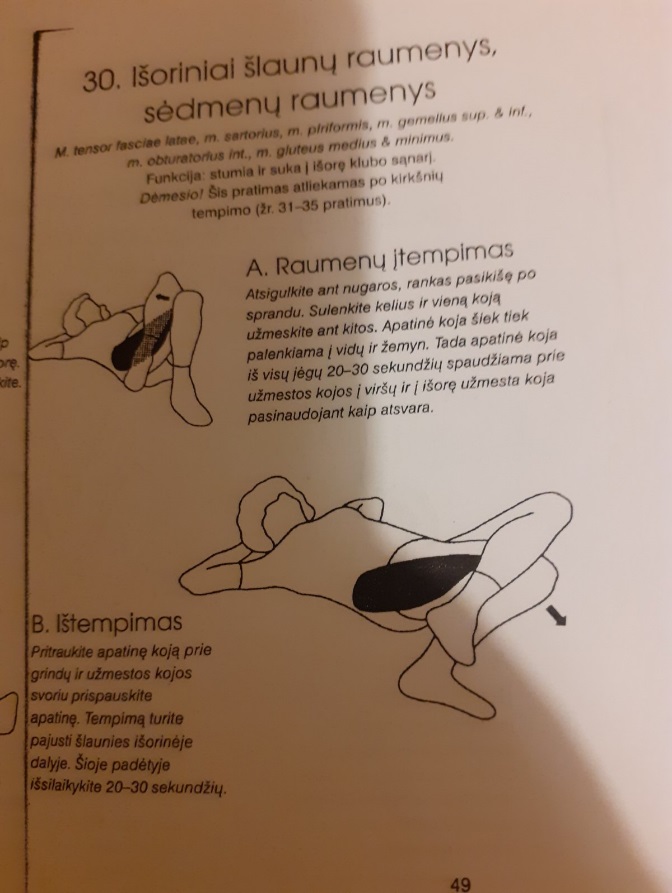 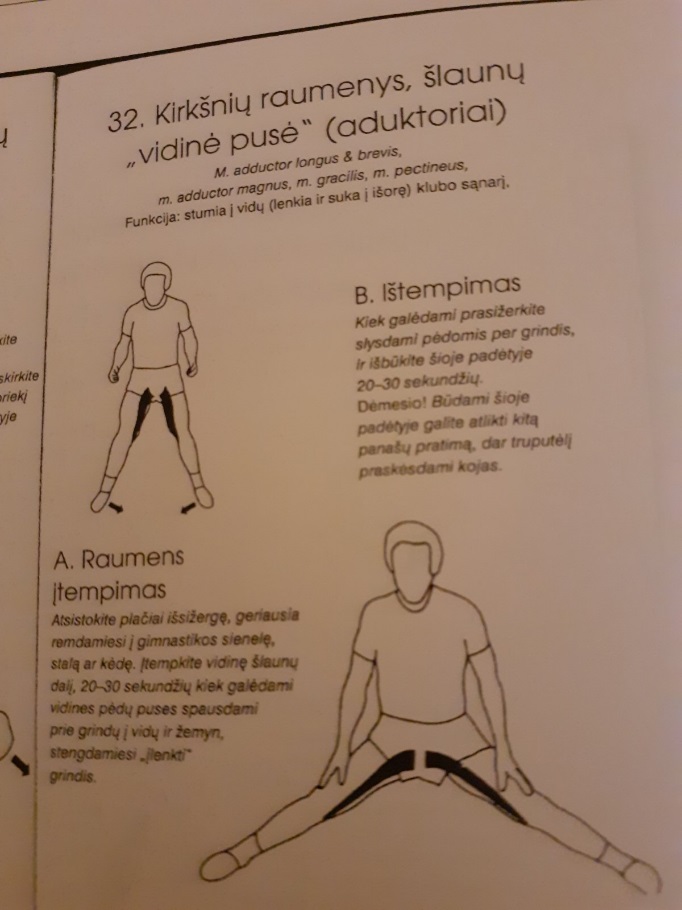 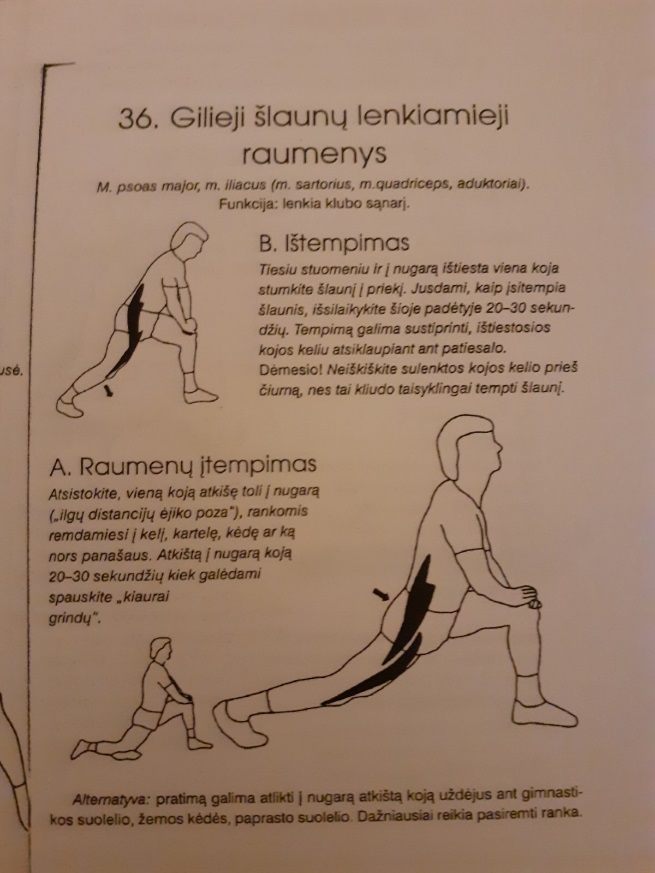 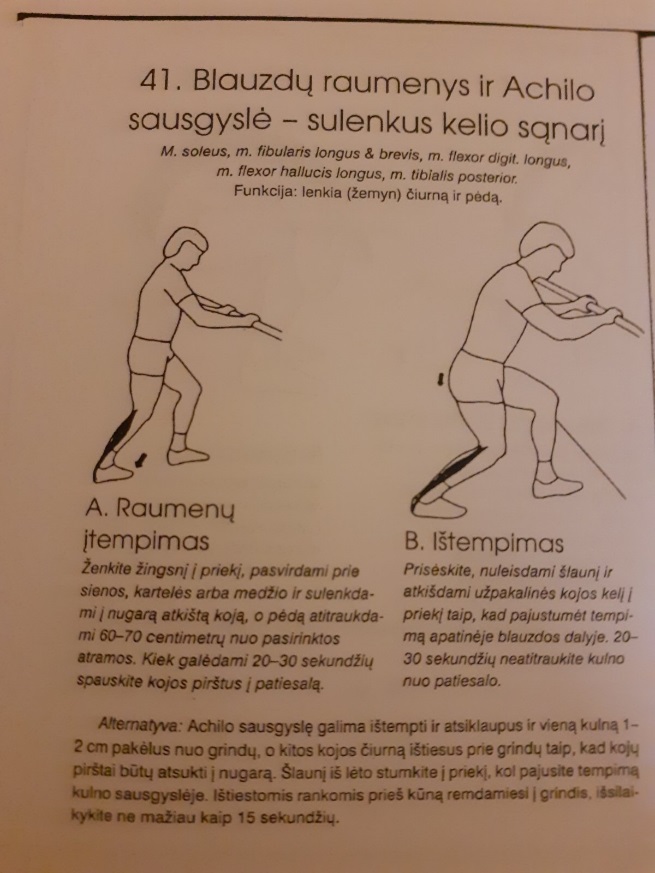 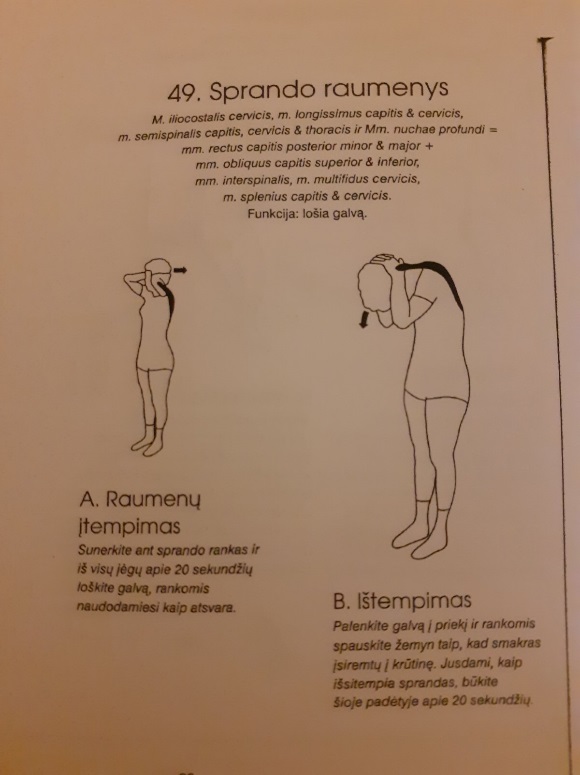 Treniruotės analizė ir dienoraščio pildymas (10 min.):Užsivedame dienoraštį ir jį trumpai užpildome po kiekvienos treniruotės:Data, treniruotės trukmė, ką darėme, kas labiausiai patiko ir nepatiko, kokia buvo savijauta prieš Treniruotę, treniruotės metu ir po, ir kiti komentarai.Lapkričio 13 d.20-30 min. apšilimas (pagal Lapkričio 10 d.).treniruotė:Treniruotė su geriausia Lietuvos kalnų slidininke Ieva Januškevičiūte (2):https://www.youtube.com/watch?v=-5LeR0B5who&feature=youtu.be&fbclid=IwAR1tTVbRQqK1fIsFGA3j207A36WuZ-lNH7847Yj_OA8IqLdWauw9aUJq5i8atkreipiame dėmesį į Ievos pratimų paaiškinimus ir stengiamės atlikti kuo tiksliau.Atsipalaidavimo – tempimo pratimai (pagal Lapkričio 10 d.).Antra treniruotė – Pilatesas, pagal šią nuorodą vakare padarome šiuos pratimus:https://www.facebook.com/Pilates.house.Lietuva/videos/500243497521299/Treniruotės analizė ir dienoraščio pildymas (10 min.).Lapkričio 14 d.20-30 min. apšilimas (pagal Lapkričio 10 d.).treniruotė:Treniruotė su geriausia Lietuvos kalnų slidininke Ieva Januškevičiūte (3):https://www.youtube.com/watch?v=F3zZvR_p7Uk&feature=youtu.be&fbclid=IwAR2p7ZATLDg9TaWLVFmW8WZiITThhFdHlFavB36_juTHFZ7F7QW5gUM57jcAtkreipiame dėmesį į Ievos pratimų paaiškinimus ir stengiamės atlikti kuo tiksliau.Antra treniruotės dalis pagal Lapkričio 10 d. Antrąją treniruotės dalį. 30 min. Atsipalaidavimo – tempimo, jogos pratimai (pagal Lapkričio 10 d.).Treniruotės analizė ir dienoraščio pildymas (10 min.).Lapkričio 17 d.20-30 min. apšilimas (pagal Lapkričio 10 d.).treniruotė:Treniruotė su geriausia Lietuvos kalnų slidininke Ieva Januškevičiūte (4):https://www.youtube.com/watch?v=F-_f-N0eM0E&feature=youtu.be&fbclid=IwAR1bS_J4dwFyhfeTIjVnM-gcbLDyMVqfy7wQfrmzc7P7PBhlTMkeMjkjdMkatkreipiame dėmesį į Ievos pratimų paaiškinimus ir stengiamės atlikti kuo tiksliau.30 min. Atsipalaidavimo – tempimo, jogos pratimai (pagal Lapkričio 10 d.).Antra treniruotė – Pilatesas, pagal šią nuorodą vakare padarome šiuos pratimus:https://www.facebook.com/1637076743232096/videos/204314350822459/Treniruotės analizė ir dienoraščio pildymas (10 min.).Lapkričio 20 d.20-30 min. apšilimas (pagal Lapkričio 10 d.).1 val. – 1 val. 20 min. Treniruotė:Treniruotė su geriausia Lietuvos kalnų slidininke Ieva Januškevičiūte (5):https://www.youtube.com/watch?v=0xXYddOP-lg&feature=youtu.be&fbclid=IwAR1xPlEqj0kDX2KoMqVN4mont7mG3iA8BL1WZVhP9uJTM8eyg1F7oKnpv6Qatkreipiame dėmesį į Ievos pratimų paaiškinimus ir stengiamės atlikti kuo tiksliau.Antra treniruotės dalis pagal Lapkričio 10 d. Antrąją treniruotės dalį.30 min. Atsipalaidavimo – tempimo pratimai (pagal Lapkričio 10 d.).Treniruotės analizė ir dienoraščio pildymas (10 min.).Lapkričio 21 d. 20-30 min. apšilimas (pagal Lapkričio 10 d.).treniruotė:BFR pagal https://www.facebook.com/km.zalgiris/videos/539410680012784/10 min. poilsis.Antra treniruotės dalis pagal Lapkričio 10 d. Antrąją treniruotės dalį.Atsipalaidavimo – tempimo, jogos pratimai (pagal Lapkričio 10 d.).Antra treniruotė – Pilatesas, pagal šią nuorodą vakare padarome šiuos pratimus:https://www.facebook.com/Pilates.house.Lietuva/videos/260114428321416/Treniruotės analizė ir dienoraščio pildymas (10 min.).Lapkričio 24 d. 20-30 min. apšilimas (pagal Lapkričio 10 d.).treniruotė:BFR pagal https://www.facebook.com/km.zalgiris/videos/2523515574427032/10 min. poilsis.Antra treniruotės dalis pagal Lapkričio 10 d. Antrąją treniruotės dalį.Atsipalaidavimo – tempimo pratimai (pagal Lapkričio 10 d.).Treniruotės analizė ir dienoraščio pildymas (10 min.).Lapkričio 27 d. 20-30 min. apšilimas (pagal Lapkričio 10 d.).treniruotė:BFR pagal https://www.facebook.com/km.zalgiris/videos/527708198154704/10 min. poilsis.Antra treniruotės dalis pagal Lapkričio 10 d. Antrąją treniruotės dalį.Atsipalaidavimo – tempimo, jogos pratimai (pagal Lapkričio 10 d.).Antra treniruotė – Pilatesas, pagal šią nuorodą vakare padarome šiuos pratimus:https://www.facebook.com/Pilates.house.Lietuva/videos/2755275474590438/Treniruotės analizė ir dienoraščio pildymas (10 min.).Lapkričio 28 d. 20-30 min. apšilimas (pagal Lapkričio 10 d.).treniruotė:BFR pagal https://www.facebook.com/km.zalgiris/videos/527708198154704/10 min. poilsis.Antra treniruotės dalis pagal Lapkričio 10 d. Antrąją treniruotės dalį.Atsipalaidavimo – tempimo, jogos pratimai (pagal Lapkričio 10 d.).Antra treniruotė – Pilatesas, pagal šią nuorodą vakare padarome šiuos pratimus:https://www.facebook.com/Pilates.house.Lietuva/videos/2755275474590438/Treniruotės analizė ir dienoraščio pildymas (10 min.).Laukiami rezultatai:Auklėtiniai mokinsis treniruotis savarankiškai pagal nuotoliniu būdu pateiktus planus.Pagerės  mokinių bendras fizinis ir specialus pasirengimas. 